Рисуем персонажей сказки (можно распечатать на цветном принтере, или вырезать из книг) 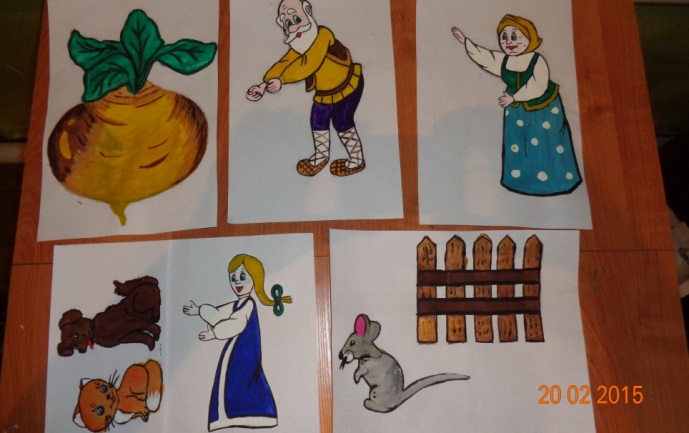    Затем вырезаем их по контуру.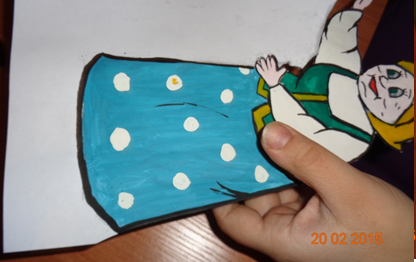 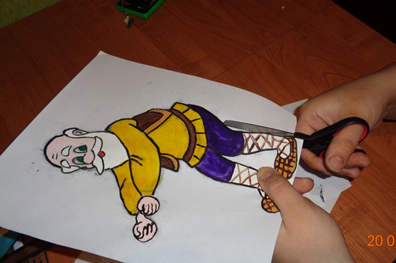  Тоже самое проделываем с остальными «героями»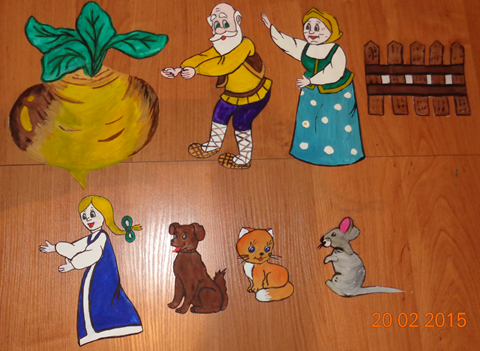 Чтобы театр прослужил долго и не терял свой вид, можно его заламинировать. 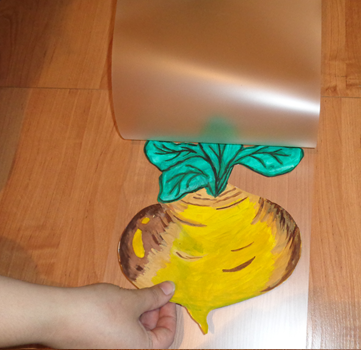 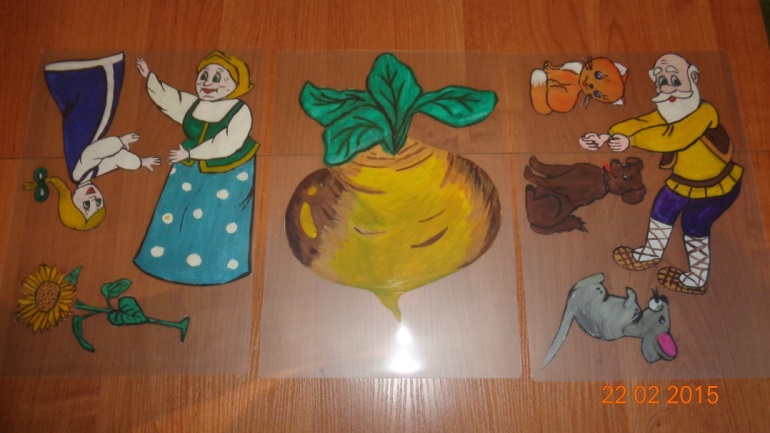  Вот такой замечательный театр у нас получился.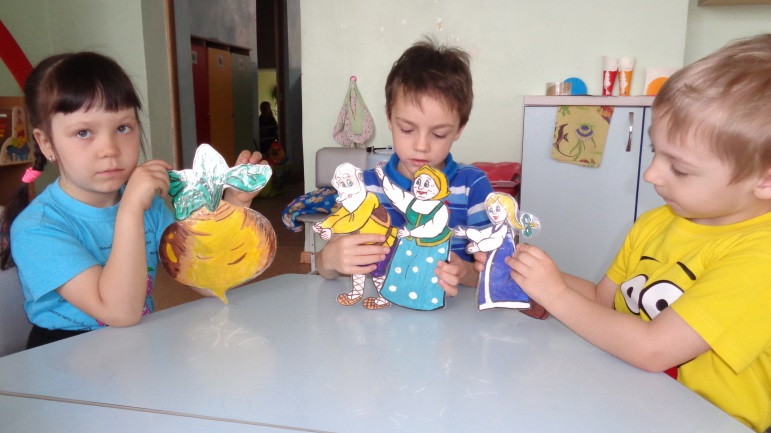 